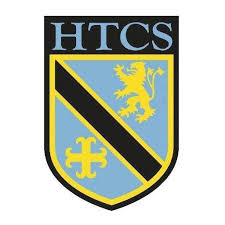 Design & TechnologyProgressProgressProgressTopicKey ideas R A GCreating interactive multimedia products I can understand the uses and properties of interactive multimedia products—LO1Creating interactive multimedia products I will be able to plan the interactive multimedia product—LO2Creating interactive multimedia products I will be able to create interactive multimedia products—LO3Creating interactive multimedia products I will able to review interactive multimedia products—LO4LessonLearning FocusAssessmentKey Words1 + 2345 Identifies a wide range of products, details of purpose and where they are usedand with detailed identification of design principles. Identifies a wide range of hardware, software and peripherals required to create and view interactive multimedia products, understanding of their use and purpose. Demonstrates a thorough understanding of the limitations caused connections,bandwidth and data transfer speeds when accessing interactive multimediaproducts. Identification of file formats and their suitability for different platforms isaccurateR087written externally moderated controlled assessmentDesign, hardware, software, peripherals, interactive, multimedia6 + 789101112 Interpretation from the client brief for an interactive multimedia productwhich fully meets the client requirements and produces a clear and detailedIdentification of target audience requirements. Produce a clear and detailed work plan for the interactive multimediaproduct Use complex planning techniques to show what the product will look like.Identifies a wide range of assets and resources to be used  Produce a clear and detailed visualisation diagrams for the intended finalproduct. Create a clear and detailed test plan for the interactive multimedia product  Demonstrate a thorough understanding of legislation in relation to theuse of assets in interactive multimedia products.R087written externally moderated controlled assessmentClient, target audience, work plan, assets, visualisation diagram, test plan, legislations1314 + 1516 + 171819 Sources, create and re-purpose the assets Prepare the structure for the interactive multimedia product  Combines a wide range asset types with a clear and coherent navigation system to create a working interactive multimedia product. Save and export the multimedia product in a file format that retainsinteractivity and is wholly appropriate to the client brief. Save electronic files using file and folder names and structures which areconsistent and appropriate.R087written externally moderated controlled assessmentStructure, navigation, formats, coherent20 + 2122 Produce a review of the interactive multimedia product which demonstrates athorough understanding of what worked and what did not, fully referencingback to the brief.Identifies areas for improvement and further development of the interactive multimedia product, which are wholly appropriate and justified R087written externally moderated controlled assessmentReview, improvements, refrence